L’inégale intégration des territoires dans la mondialisation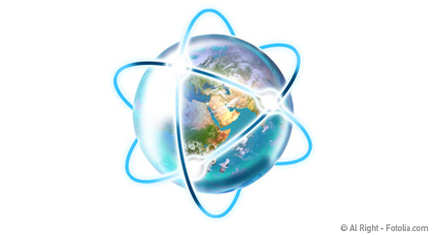 L’inégale intégration des territoires dans la mondialisationMéthodologie  du  croquis : exercice  d’application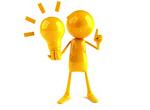 A partir du croquis de synthèse n°4 : L’inégale intégration des territoires dans la mondialisation1. Analyse du sujet		2. Elaboration de la légende 	A. Expliquez les mots clés et trouvez l’échelle.		     A. Collectez, organisez et hiérarchisez les informations.			(Écrivez toutes les informations et barrez ensuite celles que vous n’utiliserez pas)L’inégale intégration des territoires dans la mondialisation	B. Dégagez la problématique												B. Adoptez un plan en trois partiesC. Réalisation de la légende : plan complet et figurés Pôles et espaces majeurs de la mondialisationLes territoires en marge de la mondialisationLes facteurs d’intégration ou d’exclusion- Les centres d’impulsion majeurs : la Triade- Les périphéries associées- Les Brics, puissances nouvelles bien qu’incomplètes.- Les villes mondiales, hubs majeurs, « îles » décisionnelles dans le processus de mondialisation- Les mégalopoles- les façades maritimes, principaux lieux d’échanges- Flux majeurs (entre les pôles de la Triade)- Des territoires au développement inégal-  Les puissances régionales (différentes des Brics), parfois dominées ou valorisées par la mondialisation- Les PMA, espaces peu intégrés  à la mondialisationQuestion : au sein des territoires qui intègrent la mondialisation, quels sont les facteurs qui peuvent jouer en faveur ou en défaveur de cette insertion : - Production et exportation de pétrole, de produits agricoles (les géants de l’agroalimentaire)- Tourisme,- Paradis fiscaux (flux financiers illégaux)  - guerres, conflits, guérillas- régime politique instable : faillite de l’Etat______________________________________________________________________________________________________________________________________________________________________________________________________________________________________________________________________________________________________________________________________________________________________________________________________________________________________________________________________________________________________________________________________________________________________________________________________________________________________________________________________________________________________________________________________________________________________________________________________________________________________________________________________________________________________________________________________________________________________________________________________________________________________________________________________________________________________________________________________________________________________________________________________________________________________________________________________________